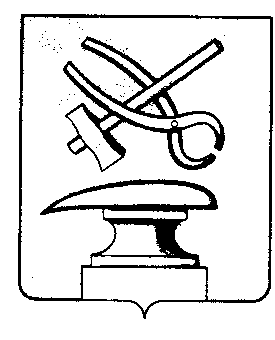 РОССИЙСКАЯ ФЕДЕРАЦИЯПЕНЗЕНСКАЯ ОБЛАСТЬСОБРАНИЕ ПРЕДСТАВИТЕЛЕЙ  ГОРОДА КУЗНЕЦКАРЕШЕНИЕО проекте решения Собрания представителей города Кузнецка «О внесении изменений в Устав города Кузнецка Пензенской области»Принято Собранием представителей города Кузнецка _____________В соответствии с п. 1 ч. 10 ст. 35, ст. 44 Федерального закона от 06.10.2003 № 131-ФЗ «Об общих принципах организации местного самоуправления в Российской Федерации»,  руководствуясь решением Собрания представителей города Кузнецка от 29.11.2005 № 137-23/4 «О публичных слушаниях в городе Кузнецке», Уставом города Кузнецка Пензенской области,Собрание представителей города Кузнецка решило:1. Одобрить проект решения Собрания представителей города Кузнецка «О внесении изменений в Устав города Кузнецка Пензенской области» согласно приложению.2. Назначить публичные слушания по проекту решения Собрания представителей города Кузнецка «О внесении изменений в Устав города Кузнецка Пензенской области» на 21 декабря 2022 года в 15 часов 00 минут. Место проведения публичных слушаний - малый зал администрации города Кузнецка по адресу: Пензенская область, город Кузнецк, улица Ленина, д. 191.3. Утвердить организационный комитет по проведению публичных слушаний:Беляев С.А - депутат Собрания представителей города Кузнецка по избирательному округу № 3;Белова Н.И. - начальник юридического отдела администрации города Кузнецка (по согласованию);Бынеева С.В. - депутат Собрания представителей города Кузнецка по избирательному округу № 9;Зиновьева Г.Н. – председатель Кузнецкой городской общественной организации Пензенской областной организации ветеранов (пенсионеров) Всероссийской общественной организации  ветеранов (пенсионеров) войны, труда, вооруженных сил и правоохранительных органов;Кулакова Т.А. - главный специалист аппарата Собрания представителей города Кузнецка;Рузанова И.В. - депутат Собрания представителей города Кузнецка по избирательному округу № 5;Седова Л.Ю. - депутат Собрания представителей города Кузнецка по избирательному округу № 18.4. Первое заседание организационного комитета провести 25 ноября 2022 года.5. Учет предложений граждан по проекту решения Собрания представителей города Кузнецка «О внесении изменений в Устав города Кузнецка Пензенской области» ведется в порядке, установленном решением Собрания представителей города Кузнецка от 26.01.2006 № 9-26/4 «Об утверждении положения о порядке учета предложений по проекту Устава города Кузнецка Пензенской области, проекту решения Собрания представителей города Кузнецка о внесении изменений и дополнений в Устав города Кузнецка Пензенской области, а также о порядке участия граждан в его обсуждении».6. Предложения граждан по проекту решения Собрания представителей города Кузнецка «О внесении изменений в Устав города Кузнецка Пензенской области» принимается по адресу: 442530, Пензенская область, город Кузнецк, ул. Ленина, 191, кабинет 2-14 с 28 ноября  2022 года по 07 декабря 2022 года с 9 часов 00 минут до 18 часов 00 минут (с 13.00 до 14.00 перерыв на обед).7. Настоящее решение, извещение о проведении публичных слушаний и решение Собрания представителей города Кузнецка от 26.01.2006 № 9-26/4 «Об утверждении положения о порядке учета предложений по проекту Устава города Кузнецка Пензенской области, проекту решения Собрания представителей города Кузнецка о внесении изменений и дополнений в Устав города Кузнецка Пензенской области, а также о порядке участия граждан в его обсуждении» опубликовать в Вестнике Собрания представителей города Кузнецка.И.о. Главы города Кузнецка                                                            Г.А. ЗиновьевПриложениеУтвержденорешениемСобрания представителейгорода КузнецкаПензенской областиот ________________№_____«О внесении изменений в Устав города Кузнецка Пензенской области»Принято Собранием представителей города Кузнецка _____________Руководствуясь пунктом 1 части 10 статьи 35, статьей 44 Федерального закона от 06.10.2003 № 131-ФЗ «Об общих принципах организации местного самоуправления в Российской Федерации» (с последующими изменениями), статьей 21 Устава города Кузнецка Пензенской области,Собрание представителей города Кузнецка Пензенской области решило:1. Внести в Устав города Кузнецка Пензенской области следующие изменения:1.1. в статье 8:1.1.1. пункт 3 части 2 изложить в следующей редакции:«3) по инициативе Собрания представителей города Кузнецка и Главы города Кузнецка, выдвинутой ими совместно.»;1.1.2. абзац третий части 3 изложить в следующей редакции:«Инициатива проведения референдума, выдвинутая совместно Собранием представителей города Кузнецка и Главой города Кузнецка, оформляется решением Собрания представителей города Кузнецка и постановлением администрации города Кузнецка.»;1.2. часть 3 статьи 12 изложить в следующей редакции:«3. Проект муниципального правового акта города Кузнецка, внесенный в порядке реализации правотворческой инициативы граждан, подлежит обязательному рассмотрению Собранием представителей города Кузнецка или Главой города Кузнецка в течение трех месяцев со дня его внесения.»;1.3. часть 2 статьи 14 изложить в следующей редакции:«2. Публичные слушания проводятся по инициативе населения города Кузнецка, Собрания представителей города Кузнецка или Главы города Кузнецка.Публичные слушания, проводимые по инициативе населения или Собрания представителей города Кузнецка, назначаются Собранием представителей города Кузнецка, а по инициативе Главы города Кузнецка - Главой города Кузнецка.»;1.4. пункт 2 части 1 статьи 19 изложить в следующей редакции:«2) Глава города Кузнецка - глава муниципального образования, высшее должностное лицо муниципального образования, возглавляет местную администрацию города Кузнецка;»;1.5. в статье 21:1.5.1. часть 4.1. изложить в следующей редакции:«4.1. К компетенции Собрания представителей также относятся:1) установление официальных символов города Кузнецка и порядка их официального использования;2) осуществление законодательной инициативы в Законодательном Собрании Пензенской области;3) назначение в установленном порядке местного референдума, выборов депутатов Собрания представителей;4) учреждение печатного средства массовой информации для опубликования муниципальных правовых актов, обсуждения проектов муниципальных правовых актов по вопросам местного значения, доведения до сведения жителей города Кузнецка официальной информации о социально-экономическом и культурном развитии города Кузнецка, о развитии его общественной инфраструктуры и иной официальной информации;5) организация профессионального образования и дополнительного профессионального образования выборных должностных лиц местного самоуправления, депутатов Собрания представителей;6) установление порядка проведения конкурса по отбору кандидатур на должность главы города Кузнецка;7) избрание и освобождение от должности заместителя председателя Собрания представителей в соответствии с действующим законодательством и настоящим Уставом;8) избрание на должность главы города Кузнецка из числа кандидатов, представленных конкурсной комиссией по результатам конкурса; принятие решения о досрочном прекращении полномочий главы города Кузнецка по основаниям, предусмотренным Федеральным законом от 06.10.2003                            № 131-ФЗ «Об общих принципах организации местного самоуправления в Российской Федерации»;9) принятие решения о досрочном прекращении полномочий депутата Собрания представителей по основаниям, предусмотренным Федеральным законом от 06.10.2003 № 131-ФЗ «Об общих принципах организации местного самоуправления в Российской Федерации»;10) образование, избрание и упразднение постоянных и временных органов Собрания представителей, установление порядка их работы, изменение их состава, заслушивание отчетов об их работе;11) утверждение Регламента Собрания представителей;12) утверждение по представлению главы города Кузнецка структуры администрации;13) установление размера должностного оклада, а также размера ежемесячных и иных дополнительных выплат муниципальным служащим города Кузнецка и порядка их осуществления в соответствии с законодательством Российской Федерации и законодательством Пензенской области;14) установление должностей муниципальной службы города Кузнецка в соответствии с реестром должностей муниципальной службы в Пензенской области, утверждаемым законом Пензенской области;15) установление квалификационных требований для муниципальных служащих города Кузнецка к уровню профессионального образования, стажу муниципальной службы или стажу работы по специальности, направлению подготовки, необходимым для исполнения должностных обязанностей;16) установление порядка проведения конкурса на замещение должности муниципальной службы города Кузнецка;17) утверждение порядка формирования кадрового резерва для замещения вакантных должностей муниципальной службы  города Кузнецка;18) утверждение положения о проведении аттестации муниципальных служащих города Кузнецка;19) установление видов поощрений муниципальных служащих города Кузнецка и порядка их применения в соответствии с законодательством Российской Федерации и законодательством Пензенской области;20) утверждение порядка ведения реестра муниципальных служащих Кузнецкого района;21) определение условий предоставления права на пенсию муниципальным служащим, лицам, замещающим муниципальные должности города Кузнецка за счет средств бюджета города Кузнецка;22) заслушивание ежегодных отчетов главы города Кузнецка о результатах своей деятельности, о результатах деятельности администрации и иных подведомственных главе города Кузнецка органов местного самоуправления, в том числе о решении вопросов, поставленных Собранием представителей;23) утверждение схемы территориального планирования города Кузнецка;24) определение органов местного самоуправления города Кузнецка, уполномоченных на осуществление муниципального контроля в соответствии с Федеральным законом от 31.07.2020 № 248-ФЗ                           «О государственном контроле (надзоре) и муниципальном контроле в Российской Федерации.»;1.5.2. дополнить частью 4.2. следующего содержания:«4.2. Иные полномочия Собрания представителей определяются в соответствии с федеральными законами и принимаемыми в соответствии с ними Уставом Пензенской области, законами Пензенской области, настоящим Уставом.»;1.5.3. часть 7 изложить в следующей редакции:«7. Очередные заседания Собрания представителей созываются председателем Собрания представителей по мере необходимости, а в его отсутствие – заместителем председателя Собрания представителей и проводятся не реже одного раза в три месяца.Внеочередные заседания Собрания представителей созываются председателем Собрания представителей, в отсутствие председателя - заместителем председателя Собрания представителей, а также по инициативе не менее одной трети от числа избранных депутатов Собрания представителей города Кузнецка.»;1.6. в статье 23:1.6.1. часть 1 изложить в следующей редакции:«1. Организацию деятельности Собрания представителей города Кузнецка осуществляет председатель Собрания представителей города Кузнецка, избираемый на сессии Собрания представителей из числа депутатов. Порядок решения вопросов, связанных с избранием или освобождением от должности председателя Собрания представителей, определяется Регламентом Собрания представителей.Председатель Собрания представителей осуществляет свои полномочия на непостоянной основе.»;1.6.2. часть 2 изложить в следующей редакции:«2. Председатель Собрания представителей:1) представляет Собрание представителей в отношениях с населением города Кузнецка, органами государственной власти, органами местного самоуправления, муниципальными органами, организациями, общественными объединениями, без доверенности действует от имени Собрания представителей;2) созывает заседания Собрания представителей, доводит до сведения депутатов Собрания представителей и населения города Кузнецка дату, время и место их проведения, а также проекты повесток дня сессий Собрания представителей;3) осуществляет руководство подготовкой заседаний Собрания представителей и вопросов, вносимых на рассмотрение Собрания представителей;4) ведет заседания Собрания представителей, ведает внутренним распорядком в соответствии с Регламентом Собрания представителей;5) подписывает протоколы заседаний Собрания представителей (совместно с секретарем сессии) и принятые на них решения Собрания представителей по вопросам организации деятельности Собрания представителей и по иным вопросам, отнесенным к компетенции Собрания представителей федеральными законами, законами Пензенской области, настоящим Уставом, за исключением нормативных правовых актов;6) координирует деятельность постоянных и временных органов Собрания представителей, дает им поручения, связанные с исполнением решений Собрания представителей;7) оказывает содействие депутатам Собрания представителей в осуществлении ими своих полномочий, организует обеспечение их необходимой информацией, рассматривает вопросы, связанные с освобождением депутатов Собрания представителей от выполнения служебных или производственных обязанностей для работы в Собрании представителей, его органах и в избирательных округах;8) принимает меры по обеспечению гласности и учету общественного мнения в работе Собрания представителей;9) решает иные вопросы, которые могут быть поручены ему Собранием представителей или возложены на него нормативными правовыми актами Российской Федерации, Пензенской области, города Кузнецка.»;1.6.3. часть 3 изложить в следующей редакции:«3. Заместитель председателя Собрания представителей исполняет полномочия в соответствии с установленным Регламентом Собрания представителей распределением обязанностей, а в случае временного отсутствия председателя Собрания представителей (нахождение в отпуске, командировке, по болезни) или невозможности исполнения им своих обязанностей исполняет обязанности председателя Собрания представителей.»;1.6.4. часть 7 изложить в следующей редакции:«7. Организационно-правовое и материально-техническое обеспечение деятельности Собрания представителей осуществляет администрация города Кузнецка.»;1.7. часть 13 статьи 24 изложить в следующей редакции:«13. Решение Собрания представителей о досрочном прекращении полномочий депутата Собрания представителей принимается не позднее чем через 30 дней со дня появления основания для досрочного прекращения полномочий, а если это основание появилось в период между заседаниями  Собрания представителей, - не позднее чем через три месяца со дня появления такого основания.»;1.8. в статье 25:1.8.1. часть 2 изложить в следующей редакции:«2. Глава города Кузнецка избирается Собранием представителей из числа кандидатов, представленных конкурсной комиссией по результатам конкурса, и возглавляет местную администрацию.Срок полномочий Главы города Кузнецка пять лет.»;1.8.2. часть 2.1 признать утратившей силу;1.8.3. часть 3 изложить в следующей редакции:«3. Порядок проведения конкурса по отбору кандидатур на должность Главы города Кузнецка и общее число членов конкурсной комиссии в городе Кузнецке устанавливаются Собранием представителей.»;1.8.4. часть 4 изложить в следующей редакции:«4. Глава города Кузнецка как глава муниципального образования:а) представляет город Кузнецк в отношениях с органами местного самоуправления других муниципальных образований, органами государственной власти, гражданами и организациями, без доверенности действует от имени города Кузнецка;б) подписывает и обнародует в порядке, установленном настоящим  Уставом, нормативные правовые акты Собрания представителей;в) издает в пределах своих полномочий правовые акты;г) вправе требовать созыва внеочередного заседания Собрания представителей;д) обеспечивает осуществление органами местного самоуправления полномочий по решению вопросов местного значения и отдельных государственных полномочий, переданных органам местного самоуправления федеральными законами и законами субъекта Российской Федерации.е) осуществляет полномочия в соответствии с Федеральным законом                   от 13.07.2015 № 224-ФЗ «О государственно-частном партнерстве, муниципально-частном партнерстве в Российской Федерации и внесении изменений в отдельные законодательные акты Российской Федерации.»;1.8.5. часть 5 изложить в следующей редакции:«5. Глава города Кузнецка как лицо, возглавляющее администрацию города Кузнецка на принципах единоначалия:а) представляет администрацию города Кузнецка в пределах своих полномочий в отношениях с органами государственной власти, органами местного самоуправления, предприятиями, учреждениями, организациями, общественными объединениями, средствами массовой информации, гражданами, без доверенности действует от имени администрации города Кузнецка;б) осуществляет правотворческую инициативу в Собрании представителей;в) вносит на рассмотрение Собрания представителей проекты решений Собрания представителей, предусматривающие установление, изменение и отмену местных налогов, осуществление расходов за счет средств бюджета города Кузнецка;г) утверждает штатное расписание администрации города  Кузнецка, отраслевых (функциональных) и территориальных органов города Кузнецка, а также иных органов местного самоуправления города Кузнецка;д) назначает на должность и освобождает от занимаемой должности муниципальных служащих администрации города Кузнецка, руководителей иных органов местного самоуправления, руководителей предприятий, учреждений и организаций, находящихся в муниципальной собственности, принимает к ним меры поощрения и дисциплинарной ответственности, если иное не установлено настоящим Уставом и иными муниципальными правовыми актами города Кузнецка;е) утверждает положения о структурных подразделениях администрации города Кузнецка, должностные инструкции руководителей структурных подразделений администрации города Кузнецка;ж) управляет и распоряжается муниципальной собственностью города Кузнецка в порядке, установленном действующим законодательством и решениями Собрания представителей;з) принимает решения об образовании постоянно действующих при администрации города Кузнецка комиссий и организации контроля за их деятельностью в соответствии с действующим законодательством;и) организует работу в пределах своей компетенции по исполнению законов и иных нормативных правовых актов органов государственной власти, нормативных правовых актов органов местного самоуправления на территории города;к) принимает решения о подготовке генерального плана города, о подготовке предложений о внесении в него изменений, утверждает план реализации генерального плана города в порядке, установленном Градостроительным кодексом РФ;л) подписывает от имени администрации города Кузнецка договоры, соглашения и иные документы, отнесенные к его компетенции; м) открывает и закрывает счета администрации города Кузнецка, распоряжается средствами администрации города Кузнецка, подписывает финансовые документы.»;1.8.6. часть 6.1. изложить в следующей редакции:«6.1. Глава города Кузнецка представляет Собранию представителей ежегодные отчеты о результатах своей деятельности, о результатах деятельности администрации города Кузнецка и иных подведомственных главе города Кузнецка органов местного самоуправления, в том числе о решении вопросов, поставленных Собранием представителей.Указанные отчеты подлежат обязательному официальному опубликованию в Вестнике Собрания представителей города Кузнецка.»;1.8.7. часть 6.2 изложить в следующей редакции:«6.2. Не реже двух раз в год в ходе встреч с населением, а также через средства массовой информации Глава города Кузнецка отчитывается перед населением города Кузнецка о результатах своей деятельности, а также о результатах деятельности администрации города Кузнецка.»;1.8.8. часть 10 изложить в следующей редакции:«10. Глава города Кузнецка имеет удостоверение, подтверждающее его полномочия и статус Главы города Кузнецка, которым он пользуется в течение срока своих полномочий.»;1.9. в статье 26:1.9.1. часть 3 изложить в следующей редакции:«3. В случае досрочного прекращения полномочий главы города Кузнецка избрание главы города Кузнецка осуществляется не позднее чем через шесть месяцев со дня такого прекращения полномочий.При этом если до истечения срока полномочий Собрания представителей осталось менее шести месяцев, избрание главы города Кузнецка из числа кандидатов, представленных конкурсной комиссией по результатам конкурса, осуществляется в течение трех месяцев со дня избрания Собрания представителей в правомочном составе.»;1.9.2. часть 3.1. изложить в следующей редакции:«3.1. В случае если глава города Кузнецка, полномочия которого прекращены досрочно на основании правового акта Губернатора Пензенской области об отрешении от должности главы города Кузнецка либо на основании решения Собрания представителей об удалении его в отставку, обжалует данные правовой акт или решение в судебном порядке, Собрание представителей не вправе принимать решение об избрании главы города Кузнецка, избираемого Собранием представителей из числа кандидатов, представленных конкурсной комиссией по результатам конкурса, до вступления решения суда в законную силу.»;1.9.3. часть 3.2. изложить в следующей редакции:«3.2. В случае досрочного прекращения полномочий главы города Кузнецка, применения к нему по решению суда мер процессуального принуждения в виде заключения под стражу или временного отстранения от должности, в иных случаях временного отсутствия главы города Кузнецка, предусмотренных законодательством Российской Федерации, за исключением случаев, указанных в абзаце втором части 3.2 настоящей статьи, его полномочия в соответствии с решением Собрания представителей временно исполняет один из заместителей главы администрации или иной муниципальный служащий.В случае временного отсутствия главы города Кузнецка по причине отпуска, временной нетрудоспособности, командировки его полномочия в соответствии с правовым актом администрации временно исполняет один из заместителей главы администрации.»;1.9.4. часть 4 признать утратившей силу;1.10. в статье 27:1.10.1. часть 2 изложить в следующей редакции:«2. Администрацией города руководит глава города Кузнецка на принципах единоначалия.»;1.10.2. часть 3 изложить в следующей редакции:«3. Структура администрации города утверждается Собранием представителей по представлению Главы города Кузнецка.Компетенция структурных подразделений администрации города определяется положениями, утвержденными Главой города Кузнецка. Руководители структурных подразделений администрации города подотчетны Главе города Кузнецка и ответственны перед ним.Отраслевой (функциональный) и территориальный орган администрации города с правом юридического лица учреждаются Собранием представителей на неопределенный срок, действуют на основании положений, утверждаемых Собранием представителей, подотчетны и подконтрольны администрации города. Отраслевой (функциональный) и территориальный орган администрации города возглавляет руководитель, назначаемый на должность и освобождаемый от должности Главой города Кузнецка.»;1.10.3. часть 4 изложить в следующей редакции:«4. Должностными лицами местного самоуправления города Кузнецка являются:- первый заместитель главы администрации;- заместители главы администрации;- руководитель аппарата администрации;- руководитель иного органа местного самоуправления.»;1.10.4. части 5 – 12.1 признать утратившими силу;1.10.5. в части 13 слова «Глава администрации исключить,»;1.10.6. часть 14 изложить в следующей редакции:«14. Коллегия администрации города является совещательным органом. В состав коллегии администрации города входят Глава города Кузнецка, заместители главы администрации, советники администрации, руководители иных органов местного самоуправления, руководители структурных подразделений администрации города. В состав коллегии администрации города могут входить руководители органов государственной власти Российской Федерации и Пензенской области.Порядок работы коллегии администрации города определяется положением, утвержденным Главой города Кузнецка.»;1.11. статью 29 признать утратившей силу;1.12. в статье 31:1.12.1. часть 4 изложить в следующей редакции:«4. Иной орган местного самоуправления возглавляет руководитель, назначаемый на должность и освобождаемый от должности Главой города Кузнецка. Руководитель иного органа местного самоуправления является должностным лицом местного самоуправления.Руководитель иного органа местного самоуправления осуществляет представительство возглавляемого им органа в суде, выступает истцом в защиту местного самоуправления и общественных интересов в пределах предоставленных полномочий.»;1.12.2. часть 5 изложить в следующей редакции:«5. Иные органы местного самоуправления в своей деятельности подотчетны Главе города Кузнецка.Администрация города осуществляет общее руководство иными органами местного самоуправления, координирует и контролирует их деятельность.»;1.13. часть 3 статьи 38 изложить в следующей редакции:«3. От имени города Кузнецка приобретать и осуществлять имущественные и иные права и обязанности, выступать в суде без доверенности могут Глава города Кузнецка, Председатель Собрания представителей, руководители иных органов местного самоуправления в соответствии с закрепленными за этими органами полномочиями.»;1.14. часть 3 статьи 42 изложить в следующей редакции:«3. Глава города Кузнецка может быть отрешен от должности Губернатором Пензенской области в порядке и по основаниям, установленным Федеральным законом от 06.10.2003 № 131-ФЗ «Об общих принципах организации местного самоуправления в Российской Федерации».»;1.15. часть 1 статьи 44 дополнить пунктом «ж» следующего содержания:«ж) постановления и распоряжения Председателя Собрания представителей.»;1.16. в статье 45:1.16.1. пункт 4 части 1 признать утратившим силу;1.16.2. часть 4 изложить в следующей редакции:«4. Устав города Кузнецка, решения Собрания представителей о внесении изменений и дополнений в Устав города Кузнецка принимаются большинством в две трети голосов от установленной численности депутатов Собрания представителей.Изменения и дополнения в Устав города Кузнецка вносятся отдельным нормативным правовым актом, принятым Собранием представителей и подписанным Главой города Кузнецка. На данном правовом акте проставляются реквизиты решения Собрания представителей о его принятии. Включение в такое решение Собрания представителей переходных положений и (или) норм о вступлении в силу изменений и дополнений, вносимых в Устав Кузнецкого района, не допускается.»;1.17. в статье 47:1.17.1. часть 3 изложить в следующей редакции:«3. Решения Собрания представителей, устанавливающие правила, обязательные для исполнения на территории города Кузнецка, в том числе об утверждении бюджета города, его изменении, годовой отчет об исполнении бюджета, об установлении, изменении и отмене местных налогов и сборов, предоставлении налоговых льгот, об утверждении регламента Собрания представителей, об удовлетворении (отклонении) протеста прокурора города на решение Собрания представителей, об избрании (досрочном прекращении полномочий) Главы города Кузнецка, об избрании на должность (досрочном прекращении полномочий) председателя Собрания представителей,  заместителя председателя Собрания представителей, о досрочном прекращении полномочий депутата Собрания представителей принимаются большинством голосов от установленного числа депутатов.»;1.17.2. часть 5 изложить в следующей редакции:«5. Принятый Собранием представителей нормативный правовой акт направляется Главе города Кузнецка для подписания и обнародования в течение 10 дней.»;1.18. статью 48 изложить в следующей редакции:«Статья 48. Правовые акты Главы города Кузнецка, администрации, должностных лиц1. Глава города Кузнецка издает постановления и распоряжения по вопросам, отнесенным к его компетенции настоящим Уставом в соответствии с Федеральным законом от 06.10.2003 № 131-ФЗ «Об общих принципах организации местного самоуправления в Российской Федерации», другими федеральными законами.2. Глава города Кузнецка в пределах своих полномочий, установленных федеральными законами, законами Пензенской области, настоящим Уставом, нормативными правовыми актами Собрания представителей, издает постановления администрации по вопросам местного значения и вопросам, связанным с осуществлением отдельных государственных полномочий, переданных органам местного самоуправления федеральными законами и законами Пензенской области, а также распоряжения администрации по вопросам организации работы администрации.3. Должностные лица местного самоуправления города Кузнецка издают приказы по вопросам, отнесенным к их полномочиям.4. Председатель Собрания представителей издает постановления и распоряжения по вопросам организации деятельности Собрания представителей.».1.19. в статье 49:1.19.1. пункт 3 части 1 изложить в следующей редакции:«3) Председателем Собрания представителей;»;1.19.2. часть 3 изложить в следующей редакции:«3. Проекты решений Собрания представителей, предусматривающие установление, изменение и отмену местных налогов и сборов, осуществление расходов из средств местного бюджета, могут быть внесены на рассмотрение Собрания представителей только по инициативе Главы города Кузнецка или при наличии его заключения.»;1.20. часть 2 статьи 50 изложить в следующей редакции:«2. Решения Собрания представителей по вопросам организации деятельности Собрания представителей, постановления и распоряжения Главы города Кузнецка, постановления и распоряжения председателя Собрания представителей, распоряжения администрации по вопросам организации работы администрации города, приказы руководителей иных органов местного самоуправления, иных должностных лиц администрации города вступают в силу со дня их подписания либо в иные сроки, установленные указанными правовыми актами.»;1.21. в статье 53:1.21.1. часть 5 изложить в следующей редакции:«5. Муниципальное образование город Кузнецк может создавать муниципальные предприятия и учреждения, участвовать в создании хозяйственных обществ, в том числе межмуниципальных, необходимых для осуществления полномочий по решению вопросов местного значения.Функции и полномочия учредителя в отношении муниципальных предприятий и учреждений осуществляют уполномоченные органы местного самоуправления.Решение о создании, реорганизации, ликвидации муниципальных предприятий и учреждений принимается Главой города Кузнецка.»;1.21.2. часть 6 изложить в следующей редакции:«6. Собрание представителей ежегодно, а Глава города Кузнецка не реже одного раза в полугодие заслушивают отчеты руководителей муниципальных предприятий и учреждений об их деятельности.»;2. Принять настоящее решение на сессии Собрания представителей города Кузнецка.3. Направить настоящее решение в Управление Министерства юстиции Российской Федерации по Пензенской области на государственную регистрацию и для официального опубликования (обнародования) на портале Министерства юстиции Российской Федерации.4. Опубликовать настоящее решение в Вестнике Собрания представителей города Кузнецка  в течение семи дней со дня поступления из Управления Министерства юстиции Российской Федерации по Пензенской области уведомления о включении сведений о настоящем решении в государственный реестр уставов муниципальных образований Пензенской области, предусмотренного частью 6 статьи 4 Федерального закона от 21 июля 2005 года № 97-ФЗ «О государственной регистрации уставов муниципальных образований».5. Настоящее решение вступает в силу после его официального опубликования и применяется после истечения срока полномочий главы города Кузнецка, избранного до дня вступления в силу Закона Пензенской области от 07.09.2022 № 3872-ЗПО  «О внесении изменения в статью 12 Закона Пензенской области «О некоторых вопросах, связанных с реализацией в Пензенской области Федерального закона от 6 октября 2003 года № 131-ФЗ «Об общих принципах организации местного самоуправления в Российской Федерации».И.о. Главы города Кузнецка                                                               Г.А. Зиновьев